Dear Parent/CarerOur school subscribes to a website called Fischy Music Online, which gives teachers access to ‘Fischy Music’ songs like ‘Build Up’, ‘Stronger’ and ‘You are a Star’. We love singing these songs together in assemblies and class to support our children’s emotional wellbeing.With schools closing, Fischy Music are allowing us to share our login and password with parents/carers so that you can access this resource and use Fischy songs to support your children’s wellbeing and harness all the positivity singing brings day-to-day into your homes. Each song has a sing-along video, as well as supporting resources to help you learn the song, have discussions around it and even learn to play the music!To access Fischy Music Online, please:Go to www.fischymusic.com and select ‘Login’ from the top barEnter the Username    Clerkhill School   and Password  Clerkhill1You will then have access to the songs in our subscription as well as resources for each song, by clicking the tabs across the top, like ‘Learn the song’ or ‘Support materials’Fischy Music will be hosting weekly live streamed, online assemblies for everyone on Monday mornings at 11AM via their YouTube page (https://www.youtube.com/user/Fischymusic) and to keep up-to-date you can follow them on social media (@fischymusic) or check out their website for more information (www.fischy.com).Fischy Music ask that this site is used primarily by teachers and parents/carers. For your children, they have a specially made music video website: www.fischytunes.com. They will be expanding this to include more of our favourite Fischy Music Online songs for the next few months.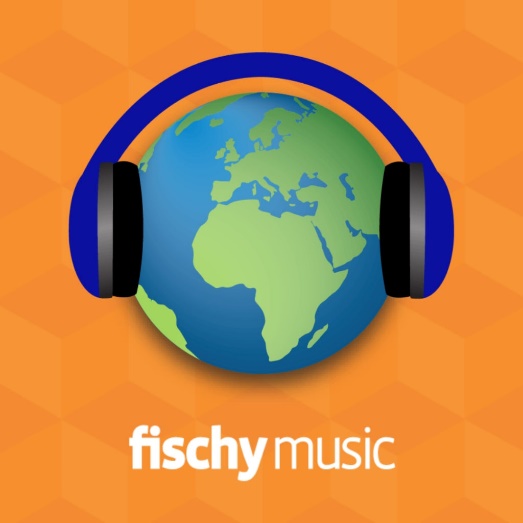 